Список участников9-го Заседания Рабочей группы по подготовке к ВКР-19/АР-19(09-12 сентября 2019 года, г.Алматы, Республика Казахстан)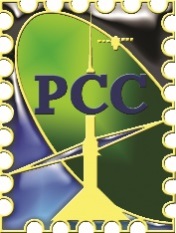 РЕГИОНАЛЬНОЕ СОДРУЖЕСТВО В ОБЛАСТИ СВЯЗИРЕГИОНАЛЬНОЕ СОДРУЖЕСТВО В ОБЛАСТИ СВЯЗИКомиссия РСС по регулированию использования радиочастотного спектра и спутниковых орбитРГ ВКР-19/АР-19Документ РГ2019/384Приложение 1АС Азербайджанской РеспубликиАС Азербайджанской РеспубликиАС Азербайджанской РеспубликиАС Азербайджанской РеспубликиАбдуллаев Гулам Надир Главный советник сектора телекоммуникации Министерства транспорта, связи и высоких технологийqualm@mincom.gov.az Гасанова Сахиба Мазахир Ведущий советник сектора телекоммуникации  Министерства транспорта, связи и высоких технологийh.sahiba@mincom.gov.az Гусейнов ПарвизФируз  Главный инженер,Главное управление радиочастотparviz.huseynov@dri.azparvizhuseynov@ gmail.comАС Республики АрменияАС Республики АрменияАС Республики АрменияАС Республики АрменияНалбандян Альберт БагратовичСоветник министра Министерства Транспорта, Связи и ИТabo441@mail.ru   АС Республики БеларусьАС Республики БеларусьАС Республики БеларусьАС Республики БеларусьДашкевич Ольга ВладимировнаВедущий инженер ОАО «Гипросвязь»dashkevich@giprosvjaz.by Корзун ДмитрийНиколаевичНачальник отдела регулирования радиочастотного спектра Министерства связи и информатизацииkorzun@mpt.gov.byМацевило Людмила ВладимировнаСтарший научный сотрудник ОАО «Гипросвязь»matsevilo@giprosvjaz.byПогоржельская Зинаида ДавидовнаВедущий инженер ОАО «Гипросвязь»pogorzhelskaya@giprosvjaz.by Семашко Юрий АлександровичНачальник ГУП «БелГИЭ»semashko@belgie.by Ивашкин Алексей Александрович Начальник отдела международного сотрудничества РУП «БелГИЭ»ivashkin@belgie.by Дударев  Сергей ВитальевичНачальник отдела радиовещательной, фиксированной и спутниковой служб РУП «БелГИЭ»dudarev @belgie.byАС Республики КазахстанАС Республики КазахстанАС Республики КазахстанАС Республики КазахстанНуршабеков Ризат Рахатбекович Директор РГП «Государственная радиочастотная служба»rizat.nurshabekov@gmail.com Таджибаев Агзам Миркамалович Начальник службы РГП «Государственная радиочастотная служба»a.tadzhibayev@rfs.gov.kz  Нуракова Мадина Оралтаевна Главный специалист РГП «Государственная радиочастотная служба»m.nurakova@rfs.gov.kz Ким Тимофей Геннадьевич Директор Департамента РГП «Государственная радиочастотная служба»t.kim@rfs.gov.kz Темирбаева Альбина СакеновнаГлавный специалист РГП «Государственная радиочастотная служба»a.temirbayeva@rfs.gov.kz Битурганов Арман Мураталиевич И.о.начальника отдела РГП «Государственная радиочастотная служба»biturganov_a@rfs.gov.kzТиянак Айжан Такежанкызы Главный специалист Отдела международного сотрудничества и перспективных технологийaititasts@mail.ru a.tiyanak@rfs.gov.kz Черияздан АлибекГлавный специалист РГП «Государственная радиочастотная служба»a.cheriyazdan@rfs.gov.kz Кожахметова БагдатАбдурашидовнаЛектор, АО «Международный Университет Информационных Технологий»kozhahmetova.ba@gmail.comКулакаева Айгуль ЕргалиевнаСениор-лектор АО «Международный Университет Информационных Технологий»aigul_k.pochta@mail.ruАС Кыргызской РеспубликиАС Кыргызской РеспубликиАС Кыргызской РеспубликиАС Кыргызской РеспубликиЭлемановаФаридаШакировнаГлавный специалист Государственного агентства связи при Государственном комитете информационных технологий и связи Кыргызской РеспубликиРыспаевБелекКерезбековичНачальник управления радиочастотным спектром Государственного агентства связи при Государственном комитете информационных технологий и связи Кыргызской Республикиgift_nas@mail.ru КыдырмышевАртурДжыргалбековичГлавный специалист Государственного агентства связи при Государственном комитете информационных технологий и связи Кыргызской Республикиkydyrmyshev_artur@mail.ru Джандаев Бектен ДжолдошбековичНачальник отдела межоператорских расчетов и договоров ОАО «Кыргызтелеком»bdjandaev@kt.kgБаратбаев Кубанычбек АскаровичНачальник отдела модернизации и развития ОАО «Кыргызтелеком»kbaratbaev@kt.kgАС Российской ФедерацииАС Российской ФедерацииАС Российской ФедерацииАС Российской ФедерацииЛяшенков Денис Алексеевич Заместитель директора Департамента гос. политики в сфере связиd.lyashenkov@digital.gov.ruСтрельцов Александр ВладимировичЗаместитель начальника отдела Департамента гос. политики в сфере связиa.streltsov@digital.gov.ruСидоренко Павел ВладимировичГлавный эксперт Минобороны РоссииPavel_s@smtp.ru Чибисов Владимир ВладимировичНачальник радиочастотной службы, Минобороны РоссииЛомовицкий Виктор ВикторовичРадиоинженер, Служба специальной связи и информации Федеральной службы охраны Российской ФедерацииRadio1@msk.rsnet.ru Бутенко Валерий ВладимировичГенеральный директор ФГУП НИИРbutenko@niir.ru Корж Владимир Александрович Заместитель директора НТЦ А ЭМС  korj@niir.ru Пастух Сергей ЮрьевичЗаместитель директора НТЦ А ЭМС  sup@niir.ruДотолев Валерий ГригорьевичНачальник отдела НТЦ А ЭМС ФГУП НИИРv.dotolev@niir.ru Тонких ЕвгенийВикторовичЗаместитель начальника отдела ФГУП НИИРet@niir.ruЛашкевич Андрей Владимирович Заместитель начальника отдела ФГУП НИИРa.lashkevich@niir.ru Стрелец Виктор Андреевич Научный консультант ФГУП НИИР vstrelets2000@mail.ru  strelets@niir.ru Хохлачев Николай Анатольевич Заместитель начальника лаборатории ФГУП НИИРhohlachev@niir.ru Васильев АлександрВасильевичНаучный консультант ФГУП НИИРalexandre.vassiliev@mail.ruОзиралина Наталья АлександровнаВедущий специалист в области ЭМС oziralina@niir.ru Шурахов Алексей Александрович Начальник лаборатории ФГУП НИИРshurakhov@niir.ru Щередин Александр АлександровичВедущий специалист в области ЭМС ФГУП НИИРshchalexander@yandex.ruВарламов Николай Витальевич Начальник отдела ФГУП НИИРvnv73@mail.ru Донцова Юлия СергеевнаНачальник лаборатории ФГУП НИИРdoncova@mail.ruМинкин ВладимирМарковичГлавный научный сотрудник ФГУП НИИРminkin-niir@mail.ruТушов Александр АлександровичСпециалист по сопровождению проектов ФГУП НИИРa.tushov@digital.gov.ruУваров Сергей Сергеевич  Заместитель начальника лаборатории ФГУП НИИРuva2010@mail.ru Кизима Станислав Васильевич Научный консультант ФГУП НИИР5314368@mail.ru Степанов Антон МаксимовичНачальник центраАО «Российские космические системы»a.stepanov.rfc@gmail.comСимонов Михаил МихайловичВедущий научный сотрудник ФГУП НИИР mms@niir.ruСорокин Владислав СергеевичГлавный эксперт ФГУП «ГРЧЦ»v.s@inbox.ru v.sorokin@grfc.ru Желтоногов Игорь ВладимировичЗаместитель Генерального директора ООО «Гейзер-Телеком»zheltonogov@g-tl.ruСорокин Сергей Николаевич Руководитель программы ООО «Гейзер-Телеком»sorokin@g-tl.ruКостин Артем Николаевич Руководитель программы ООО «Гейзер-Телеком»kostin@g-tl.ruСтрелец Максим Викторович  Стрелец Максим Викторович  Стрелец Максим Викторович  Зам. Руководителя Департамента ООО «Гейзер-Телеком»Зам. Руководителя Департамента ООО «Гейзер-Телеком»mstrelets@g-tl.ru Старченко Сергей ИвановичСтарченко Сергей ИвановичСтарченко Сергей ИвановичРуководительпроекта ООО «Гейзер-Тулуком»Руководительпроекта ООО «Гейзер-Тулуком»starchenko@g-tl.ruЖуравель Юрий Алексеевич Журавель Юрий Алексеевич Журавель Юрий Алексеевич Директор Департамента ФГУП «РТРС»Директор Департамента ФГУП «РТРС»yuzhuravel@rtrn.ru Лиханский Валерий Иванович Лиханский Валерий Иванович Лиханский Валерий Иванович Руководитель по правовому взаимодействию с общественными организациями в сфере связи ПАО «Мегафон»Руководитель по правовому взаимодействию с общественными организациями в сфере связи ПАО «Мегафон»Valery.likhansky@megafon.ru Диденко Андрей БорисовичДиденко Андрей БорисовичДиденко Андрей БорисовичДиректор по развитию Группы Компаний «Гвардия-плюс тлк»Директор по развитию Группы Компаний «Гвардия-плюс тлк»a.didenko@radios.ru Сорокин Борис Сергеевич Сорокин Борис Сергеевич Сорокин Борис Сергеевич Инженер-исследователь АО «Российские космические системы»Инженер-исследователь АО «Российские космические системы»sorokin.bs@spacecorp.ru Касаткин Игорь СтепановичКасаткин Игорь СтепановичКасаткин Игорь СтепановичВедущий специалист АО «Российские космические системы»Ведущий специалист АО «Российские космические системы»kasatkin.IS@roscosmos.ruФилькова Елизавета ВитальевнаФилькова Елизавета ВитальевнаФилькова Елизавета ВитальевнаЗаместитель начальника отдела ФГУП «ГРЧЦ»Заместитель начальника отдела ФГУП «ГРЧЦ»e.filkova@grfc.ru Степанова Наталия АлександровнаСтепанова Наталия АлександровнаСтепанова Наталия АлександровнаИнженер 1 категории ФГУП «ГРЧЦ»Инженер 1 категории ФГУП «ГРЧЦ»Natals08@mail.ru Лаврентьева Ольга Михайловна Лаврентьева Ольга Михайловна Лаврентьева Ольга Михайловна Ведущий специалист ПАО «МТС»Ведущий специалист ПАО «МТС»omlavren@mts.ru Сидельникова Светлана ВладимировнаСидельникова Светлана ВладимировнаСидельникова Светлана ВладимировнаНачальник отдела ФГУП «ГРЧЦ»Начальник отдела ФГУП «ГРЧЦ»s.sidelnikova@grfc.ru  sidelnikova@gmail.com Шамов Владислав Николаевич Шамов Владислав Николаевич Шамов Владислав Николаевич Заместитель начальника отделения ФГУП «ГРЧЦ»Заместитель начальника отделения ФГУП «ГРЧЦ»vladshamov@yahoo.com Одинский Александр ЛеонидовичОдинский Александр ЛеонидовичОдинский Александр ЛеонидовичДиректор Группы Компаний «Гвардия-плюс тлк»Директор Группы Компаний «Гвардия-плюс тлк»odin@radios.ru Коротаев Владимир ТимофеевичКоротаев Владимир ТимофеевичКоротаев Владимир ТимофеевичНачальник отдела ОАО «Российские железные дороги»Начальник отдела ОАО «Российские железные дороги»korotaevvt@css.rzd.ruИсмаилов Таир Рашид оглыИсмаилов Таир Рашид оглыИсмаилов Таир Рашид оглыДиректор по стратегическим связям – Россия и СНГДиректор по стратегическим связям – Россия и СНГtismailov@gsma.comАС Туркменистана АС Туркменистана АС Туркменистана АС Туркменистана АС Туркменистана АС Туркменистана АС Туркменистана Ибрагимов Сердар Мурадович Ибрагимов Сердар Мурадович Главный специалист отдела МС, РТ и СР Государственной радиочастотной службы при Агентстве «Turkmenaragatnasyk» Министерства промышленности и коммуникации ТуркменистанаГлавный специалист отдела МС, РТ и СР Государственной радиочастотной службы при Агентстве «Turkmenaragatnasyk» Министерства промышленности и коммуникации Туркменистанаrtpgdg@online.tm Нургелдиев Руслан МирсейидовичНургелдиев Руслан МирсейидовичГлавный специалист отделения Лебапского велаята Государственной радиочастотной службы при Агентстве «Turkmenaragatnasyk» Министерства промышленности и коммуникации ТуркменистанаГлавный специалист отделения Лебапского велаята Государственной радиочастотной службы при Агентстве «Turkmenaragatnasyk» Министерства промышленности и коммуникации Туркменистанаn.rusik7784@gmail.com Бурказов Ровшен Ашхабадович Бурказов Ровшен Ашхабадович Начальник отдела ТиРЧС Министерства промышленности и коммуникации ТуркменистанаНачальник отдела ТиРЧС Министерства промышленности и коммуникации Туркменистанаspectrum@mic.gov.tm Ходжадурдыев Азат Байраммырадович Ходжадурдыев Азат Байраммырадович И.о.начальника отдела Радиочастотного спектра и спутниковой связи Государственной радиочастотной службы при Агенстве «Turkmenaragatnasyk» Министерства промышленности и коммуникации ТуркменистанаИ.о.начальника отдела Радиочастотного спектра и спутниковой связи Государственной радиочастотной службы при Агенстве «Turkmenaragatnasyk» Министерства промышленности и коммуникации Туркменистанаspectrum@online.tm АС Республики Узбекистан АС Республики Узбекистан АС Республики Узбекистан АС Республики Узбекистан АС Республики Узбекистан АС Республики Узбекистан АС Республики Узбекистан Хашимходжаев Аваз ХабибуллаевичХашимходжаев Аваз Хабибуллаевичзаместитель начальника ГУП «Центр электромагнитной совместимости»заместитель начальника ГУП «Центр электромагнитной совместимости»avaz@cemc.uzДусматов Дилмурод ХусниддиновичДусматов Дилмурод ХусниддиновичНачальник НИД РРиТЗаместитель начальника службы анализа ЭМС ГУП «UNICON.UZ»Начальник НИД РРиТЗаместитель начальника службы анализа ЭМС ГУП «UNICON.UZ»d.dusmatov@unicon.uzХамидов Рустам АхмадовичХамидов Рустам АхмадовичГУП «UNICON.UZ», Заместитель начальника Службы анализа электромагнитной совместимостиГУП «UNICON.UZ», Заместитель начальника Службы анализа электромагнитной совместимостиr.xamidov@unicon.uzМирзабеков Эркин ХибибуллаевичМирзабеков Эркин ХибибуллаевичНачальник отдела телевидения и радиовещанияНачальник отдела телевидения и радиовещанияerkin_mirzabekov@mail.ru Касимов Зохиджон Соатович Касимов Зохиджон Соатович Ведущий инженер отдела телевидения и радиовещания,ГУП Центр электромагнитной совместимостиВедущий инженер отдела телевидения и радиовещания,ГУП Центр электромагнитной совместимостиz.kasimov@mitc.uz Международный союз радиолюбителей 1-го Региона (IARU-R1)Международный союз радиолюбителей 1-го Региона (IARU-R1)Международный союз радиолюбителей 1-го Региона (IARU-R1)Международный союз радиолюбителей 1-го Региона (IARU-R1)Международный союз радиолюбителей 1-го Региона (IARU-R1)Международный союз радиолюбителей 1-го Региона (IARU-R1)Международный союз радиолюбителей 1-го Региона (IARU-R1)Данев Панайот Асенов Данев Панайот Асенов Член Комитета по спектру и регулированию Международного союза радиолюбителей 1-го Региона (IARU-R1)Член Комитета по спектру и регулированию Международного союза радиолюбителей 1-го Региона (IARU-R1)panayotdanev@yahoo.com panayotdanev@yahoo.com Международный союз электросвязиМеждународный союз электросвязиМеждународный союз электросвязиМеждународный союз электросвязиМеждународный союз электросвязиМеждународный союз электросвязиМеждународный союз электросвязиВасильев Николай НиколаевичВасильев Николай НиколаевичНачальник Департамента наземных радиослужб МСЭНачальник Департамента наземных радиослужб МСЭNikolai.vassiliev@itu.int Nikolai.vassiliev@itu.int Кадыров Тимур Данилович Кадыров Тимур Данилович Инженер радиосвязиИнженер радиосвязиtimur.kadyrov@itu.int timur.kadyrov@itu.int Шестаков Евгений Валентинович Шестаков Евгений Валентинович Инженер МСЭИнженер МСЭevghenii.sestacov@itu.int evghenii.sestacov@itu.int Inmarsat Global LimitedInmarsat Global LimitedInmarsat Global LimitedInmarsat Global LimitedInmarsat Global LimitedInmarsat Global LimitedInmarsat Global LimitedToschi FrancescoToschi FrancescoSenior Director Market AccessSenior Director Market Accessfrancesco.toschi@inmarsat.comfrancesco.toschi@inmarsat.comHilmi TekinsoyHilmi TekinsoyRegional Vice President for Russia, Turkey, STANs and CICS countriesRegional Vice President for Russia, Turkey, STANs and CICS countrieshilmi.tekinsoy@inmarsat.comhilmi.tekinsoy@inmarsat.comЕВТЕЛСАТЕВТЕЛСАТЕВТЕЛСАТЕВТЕЛСАТЕВТЕЛСАТЕВТЕЛСАТЕВТЕЛСАТГормашСвятославМихайловичГормашСвятославМихайловичИнженер по управлению спектромИнженер по управлению спектромsgormash@eutelsat.comsgormash@eutelsat.comПриглашенныеПриглашенныеПриглашенныеПриглашенныеПриглашенныеПриглашенныеПриглашенныеЗайцев Иван АлександровичЗайцев Иван АлександровичДиректор по регуляторным вопросам в странах СНГ и Восточной Европы Network Access Assosiates Ltd/OneWebДиректор по регуляторным вопросам в странах СНГ и Восточной Европы Network Access Assosiates Ltd/OneWebizaitsev@oneweb.net izaitsev@oneweb.net Алиев Турал Натиг оглыАлиев Турал Натиг оглыSigfox, инженер по управлению радиочастотным спектром и радиоконфигурацийSigfox, инженер по управлению радиочастотным спектром и радиоконфигурацийtural.aliyev@sigfox.comtural.aliyev@sigfox.comМакаров АндрейМакаров АндрейСоветник Viasat inc.Советник Viasat inc.makarov.airborne@usa.commakarov.airborne@usa.comGSMAGSMAGSMAGSMAGSMAGSMAGSMAСавин Константин Александрович Савин Константин Александрович Старший менеджер Старший менеджер Ksavin@gsma.com Ksavin@gsma.com Исмаилов Таир Рашид оглыИсмаилов Таир Рашид оглыДиректор по стратегическому взаимодействию - Россия и СНГДиректор по стратегическому взаимодействию - Россия и СНГtismailov@gsma.comtismailov@gsma.comGSAGSAGSAGSAGSAGSAGSAГуляев Александр ВалентиновичГуляев Александр ВалентиновичСтарший менеджер (Huawei)Старший менеджер (Huawei)alexander.gulyaev@huawei.comalexander.gulyaev@huawei.comПолпуденко Дмитрий ИвановичПолпуденко Дмитрий ИвановичМенеджер по стратегическому маркетингу (Huawei)Менеджер по стратегическому маркетингу (Huawei)Polpudenko.dmitry@huawei.comPolpudenko.dmitry@huawei.comИсполнительный комитет РССИсполнительный комитет РССИсполнительный комитет РССИсполнительный комитет РССИсполнительный комитет РССКадыркулов Алмазбек АппандиевичКадыркулов Алмазбек АппандиевичЗаместитель Генерального директораЗаместитель Генерального директораecrcc@rcc.org.ruecrcc@rcc.org.ruМастерук Андрей ВикторовичМастерук Андрей ВикторовичРуководитель Сектора связиРуководитель Сектора связиa.masteruk@rcc.org.rua.masteruk@rcc.org.ru